ΙΕΡΑ ΑΡΧΙΕΠΙΣΚΟΠΗ ΚΡΗΤΗΣΙΕΡΟΣ ΝΑΟΣ ΚΟΙΜΗΣΕΩΣ ΘΕΟΤΟΚΟΥ ΒΟΥΤΩΝΙΕΡΑ ΠΑΝΗΓΥΡΙΣ  ΠΡΟΓΡΑΜΜΑ ΕΟΡΤΗΣ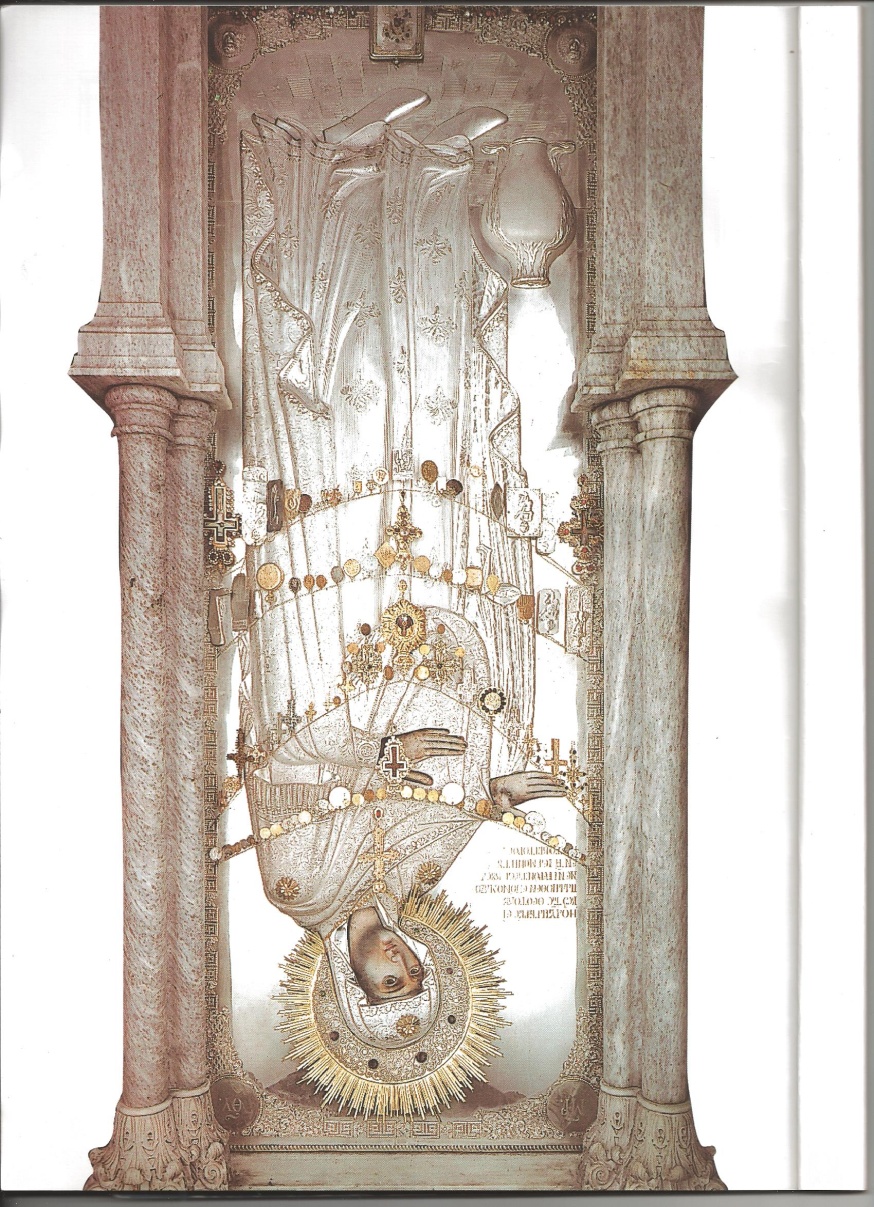 ΠΑΝΑΓΙΑΣ ΓΕΡΟΝΤΙΣΣΑΣΣάββατο 1 Δεκεμβρίου 20186:00 μ.μ. Μέγας Πανηγυρικός ΕσπερινόςΛιτή με Αρτοκλασία.Κυριακή 2 Δεκεμβρίου 20186:00 π.μ. Μεσονυκτικό - Όρθρος - Θεία Λειτουργία.Των  ιερών  ακολουθιών  θα  προεξάρχει ο Πανοσιολ. Αρχιμανδρίτης Γεώργιος Αλευράς Δίκαιος της Ιεράς Σκήτης της Αγίας Τριάδος των Καυσοκαλυβίων Αγίου Όρους.                                                                                                                               ΕΚ ΤΗΣ ΕΝΟΡΙΑΣ